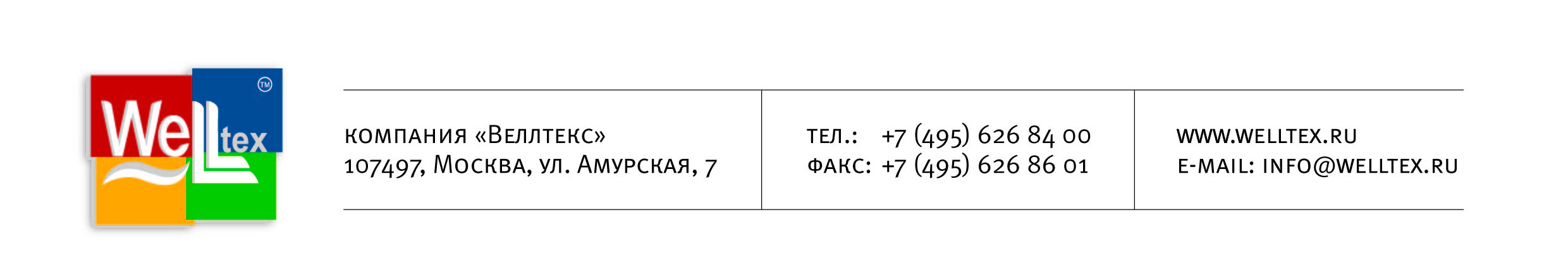 Уважаемые дамы и господа!Компания Веллтекс предлагает Вам комплекс товаров для производства церковных облачений и принадлежностей.Наши преимущества:Наличие уникальных продуктов и эксклюзивных брендов, по которым мы можем предложить лучшие цены;Собственное производство молний, резинки, корсажа, упаковочных пакетов, этикеток; возможность покраски  и гравировки пуговиц, что  позволяет нам выполнять специальные заказы наших клиентов;Разработка и изготовление лекал под заказ;Сервисное гарантийное обслуживание оборудования, в том числе пусконаладочные работы;Индивидуальный подход для комплексных клиентов;Гибкая система скидок.В предложении указана базовая цена на самый дешёвый товар в категории.  Мы  заинтересованы в комплексном обслуживании наших клиентов и постоянно работаем над улучшением ценового и ассортиментного предложения. В зависимости от объёмов и комплексности закупки может предоставляться дополнительная скидка.Надеемся, что наше предложение заинтересует Вас, и мы станем с Вами друзьями и деловыми партнерами.Задать вопросы и получить подробную консультацию вы можете по телефону ________________Или электронной почте _____________________С уважением,	Менеджер отдела продаж 	_______________________ТКАНИ ТКАНИ ТКАНИ ТКАНИ ТКАНИ ТКАНИ ТКАНИ ГРУППА ТОВАРАГРУППА ТОВАРАФОТОФОТОЦЕНАЦЕНАИНФОРМАЦИЯБархат полиэстровыйБархат полиэстровый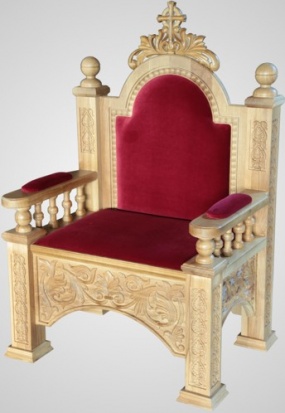 От 44,38 руб./п.м.От 44,38 руб./п.м.Бархат – это ткань с плотным вертикальным коротким ворсом на лицевой стороне. Используется только для украшения храмов, мебели и окон.Широкий ассортимент цветовБархат на натуральной основеБархат на натуральной основе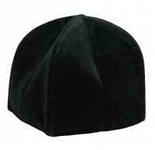 От 450 руб./п.м.От 450 руб./п.м.Основа ткани хлопок 100% используется для церковного одеяния, головные уборыАтлас  искусственныйАтлас  искусственный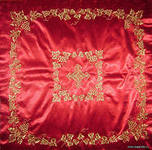 От 43 руб./п.м.От 43 руб./п.м.Атлас - плотная шелковая ткань атласного переплетения с блестящей гладкой поверхностью на лицевой стороне. Используется для производства церковных принадлежностейАтлас  натуральныйАтлас  натуральный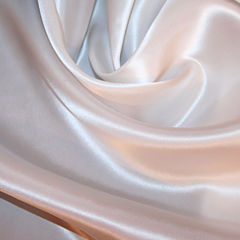 От 360 руб./п.м.От 360 руб./п.м.Ткань с натуральным составом  ( вискоза/хлопок) гладкоокрашенная, используется для облачения священников иКрепсатин Крепсатин 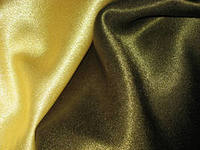 От 75,00 руб./п.м.От 75,00 руб./п.м.Крепсатин относится к категории шелковых тканей, в основе которых используется шелк-сырец. Данная ткань хорошо держит складки.ГабардинГабардин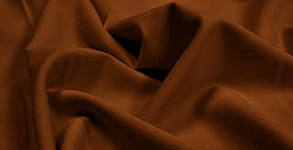 От 58,4 руб./п.м.От 58,4 руб./п.м.В основном используется для пошива ритуальной одеждыШирокий ассортимент цветовСитец, бязьСитец, бязь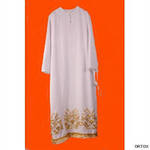 От 15,12 руб./п.м.От 15,12 руб./п.м.Ткань используется для пошиванижнего одеяния, головных уборовТкань хлопок шитьёТкань хлопок шитьё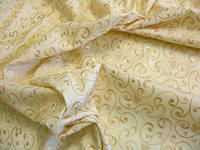 От 150,00 руб./п.м.От 150,00 руб./п.м.Для проведения церковных ритуаловТкань  вафельное полотноТкань  вафельное полотно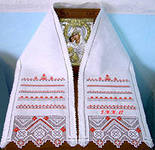 От 19,00 руб./п.м.От 19,00 руб./п.м.Ткань для изготовления церковных принадлежностейТкань сукноТкань сукно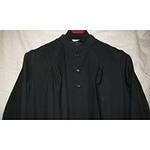 От 390 руб/мОт 390 руб/мДля утеплённого облаченияПодкладочная тканьПодкладочная ткань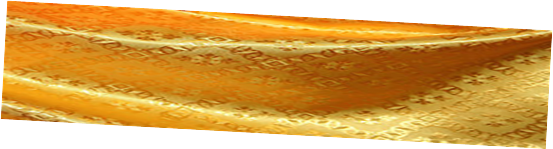 От 150 руб./п.м.От 150 руб./п.м.С натуральным составом(вискоза, хлопок) с символикой православной церквиТкань подкладочная 170/180/ 190T Ткань подкладочная 170/180/ 190T 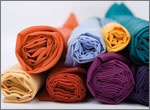 От 18 руб./п.м.От 18 руб./п.м.100%PE шир 150см (рул 100м) Sun RiseДля украшения храмовВуаль, органза Вуаль, органза 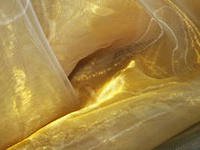 От 56 руб./м.п.От 56 руб./м.п.Для украшения храмовПарча Stretch Парча Stretch 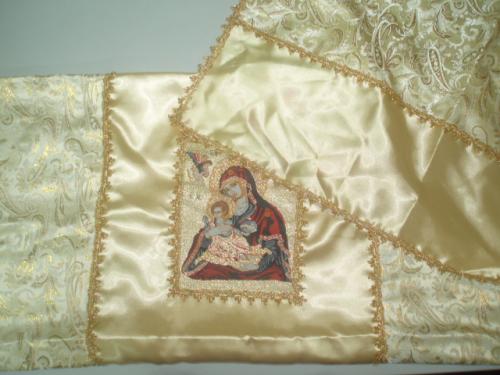 От 109,54 руб./п.м.От 109,54 руб./п.м.Парча – это тяжелая ткань из шелка, однотонная или с рисунком из металлических нитей. Используется для церковного одеяния, украшение храма. в 7- ми цветах, котрые соответствуют церковным облачениям. Золото, серебро, фиолетовый, голубой, красный, желтый, зелёный.Парча с метанитовой нитьюПарча с метанитовой нитью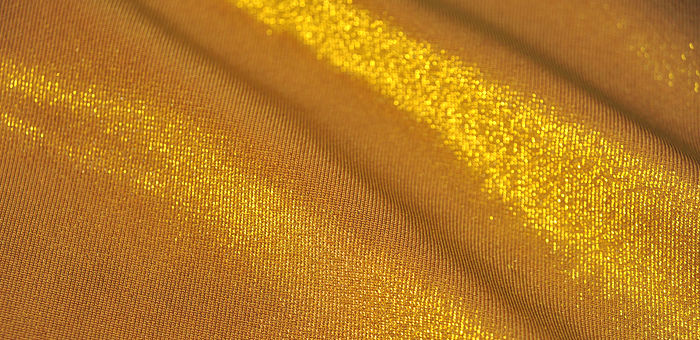 От 450 руб./п.м.От 450 руб./п.м.Для убранства храмов и одежды священнослужителейТкань Церковная декоративнаяТкань церковная_Жаккард_317 гр/м2Ткань Церковная декоративнаяТкань церковная_Жаккард_317 гр/м2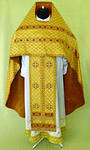 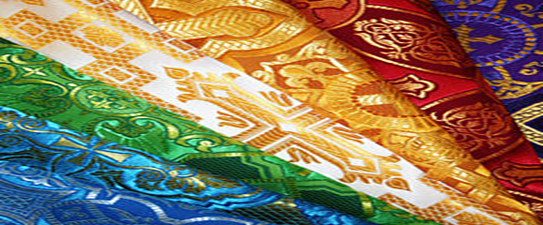 От 370 руб./п.м.От 370 руб./п.м.Используется для нужд церковнослужителей, для облачения священников, дьконов, убранства храма.  В состав ткани входит метанить – металлизированная нить золото, серебро.Широкий ассортимент рисунковПолушерсть Полушерсть 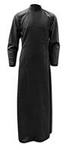 От 460 руб.От 460 руб.Используется для изготовления подрясниковКЛЕЕВЫЕ МАТЕРИАЛЫ КЛЕЕВЫЕ МАТЕРИАЛЫ КЛЕЕВЫЕ МАТЕРИАЛЫ КЛЕЕВЫЕ МАТЕРИАЛЫ КЛЕЕВЫЕ МАТЕРИАЛЫ КЛЕЕВЫЕ МАТЕРИАЛЫ КЛЕЕВЫЕ МАТЕРИАЛЫ ГРУППА ТОВАРАФОТОФОТОЦЕНАЦЕНАИНФОРМАЦИЯИНФОРМАЦИЯФлизелин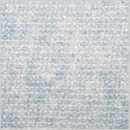 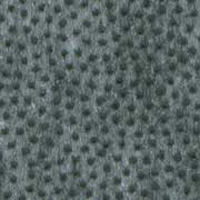 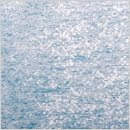 от 10,80 руб./м.п.Флизелин с точечным нанесением клея в т.ч. нитепрошивной и со сплошным нанесением.  Флизелин не клеевой; водорастворимый д/вышивки; Дублерин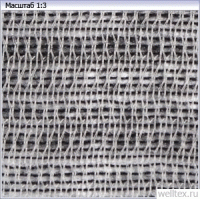 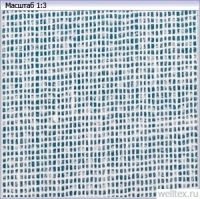 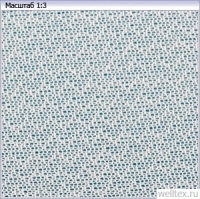 от 48,67 руб./м.п.Дублерины на тканевой основе; на трикотажно-вязанной основе;  эластичныеБязь клеевая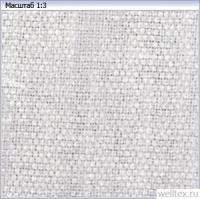 от 72,10 руб./м.п.Всегда в наличии разные плотностиБортовка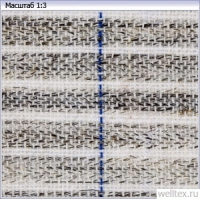 от 80,86 руб./м.п.Клеевая и не клеевая с волосом и без, различной плотностиСетки и Паутинки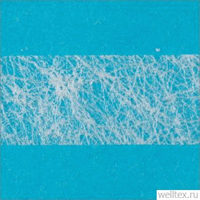 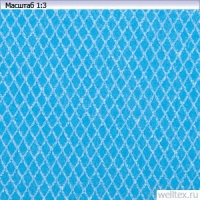 от 30,90 руб./рул.На бумаге и без бумаги, различных плотностей и ширинЛенты технологические 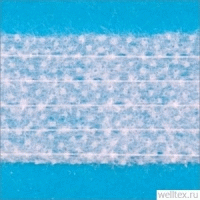 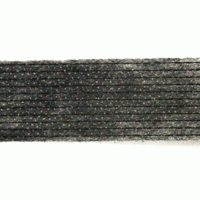 От 38 руб.Лента нитепрошивная (10, 15, 20 мм) цвет белый и графитовый; бязь клеевая (110-155 г/м)ФУРНИТУРА ФУРНИТУРА ФУРНИТУРА ФУРНИТУРА ГРУППА ТОВАРАФОТОЦЕНАИНФОРМАЦИЯКнопки пластиковые пришивные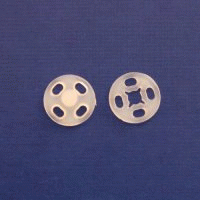 От 430 руб./упаковка 1000 шт.7 или 10 мм, белый цветКонцевики пластиковые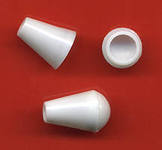 Цена от 0,53 руб./шт.Широкий ассортимент цветов и видовМолнии спиральные, потайные и движки к ним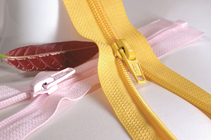 Цена по запросу т.к. широкий ассортиментМолнии потайные неразъемные 30-50смМолнии спиральные №3 неразъемные 30-60смВсегда в наличии в двух ценовых сегментах (SBS и ZIP). Собственное производство (возможность изготовления молний с шагом до 0,5см).Рулонная молния спираль №3 и движки к нейВсегда в наличии в двух ценовых сегментах (SBS и ZIP). Молния с кодом и без корда, движки автоматы и галантерейные.Цена по запросу т.к. широкий ассортиментМолнии потайные неразъемные 30-50смМолнии спиральные №3 неразъемные 30-60смВсегда в наличии в двух ценовых сегментах (SBS и ZIP). Собственное производство (возможность изготовления молний с шагом до 0,5см).Рулонная молния спираль №3 и движки к нейВсегда в наличии в двух ценовых сегментах (SBS и ZIP). Молния с кодом и без корда, движки автоматы и галантерейные.Нити швейные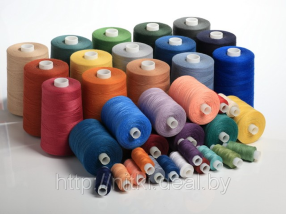 от 42 руб./шт(40/2 5000 ярдов) Нити повышенной прочности; Нити швейные 100% полиэстер №40/2, 50/2Всегда в  наличии широкий ассортимент цветовНить текстурированная крученая и некрученая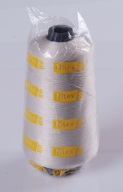 От 86 руб. /боб. 15 000 ярдовДля оверлока (оверлочным швом обрабатывают рукава и внутренние швы в ритуальной одежде);Всегда в  наличии широкий ассортимент цветовНити вышивальные 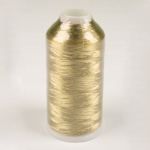 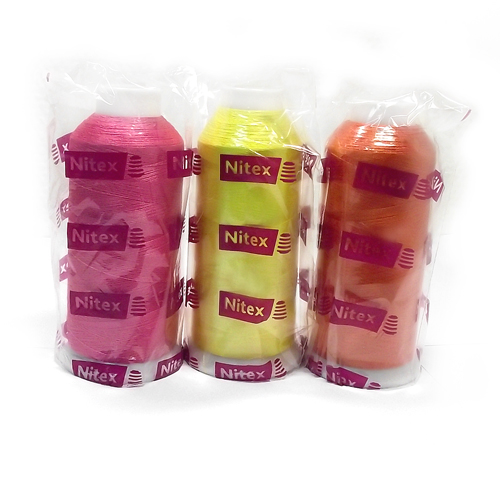 Цена по запросу т.к. широкий ассортиментНити вышивальные 100% PEНити вышивальные 100% VISНити вышивальные металлизированныеВсегда в наличии широкий цветовой ассортимент в нескольких ценовых сегментахЦена по запросу т.к. широкий ассортиментНити вышивальные 100% PEНити вышивальные 100% VISНити вышивальные металлизированныеВсегда в наличии широкий цветовой ассортимент в нескольких ценовых сегментахПуговицы 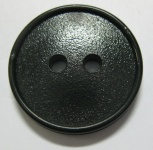 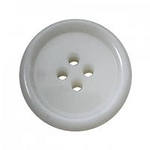 От 0,11 руб.Полистирольные  и полиэфирные на прокол и на ножке. В наличии от 11 до 28 мм, широкий ассортимент цветов и видовРезинка 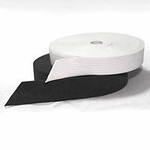 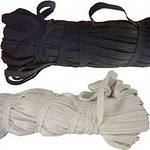 от 2,2  руб./м.     (Резинка вязаная  цв белый 020мм (уп 25м) АБ)Резинка вязаная, тканая, шляпная.Всегда в наличии, широкий ассортиментШнуры для одеждыШнуры декоративные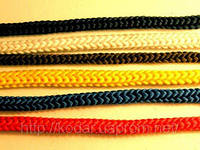 Цена по запросу т.к. широкий ассортиментПолиэфирные круглые, плоские, шнур в шнуре, отделочный (сутаж)ПолипропиленовыеИспользуется для декорирования гробов, для декорирования покрывалВсегда в наличии широкий ассортимент видов и цветов.Цена по запросу т.к. широкий ассортиментПолиэфирные круглые, плоские, шнур в шнуре, отделочный (сутаж)ПолипропиленовыеИспользуется для декорирования гробов, для декорирования покрывалВсегда в наличии широкий ассортимент видов и цветов.Ленты/тесьмы  декоративные, металлизированные, атласные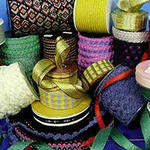 Цена по запросу т.к. разнообразный товарРюши, Шитьё, Тесьма "Вьюнчик", Лента бархатная, Лента капрон, Лента органза, Лента парча,  ,Тесьма декоративная, Волна с пайетками, Лента металлизированнаяЛента-люрекс; Ленты атласные ;Бахрома, Кружево эластичное (стрейч), Кружево капрон, Кружево вязанное Х/БКружево вязаное ,гипюр, Кружево с пайетками, Косая бейка (атласная), Шнуры декоративные, круглые, плоскиеТесьма жаккардовая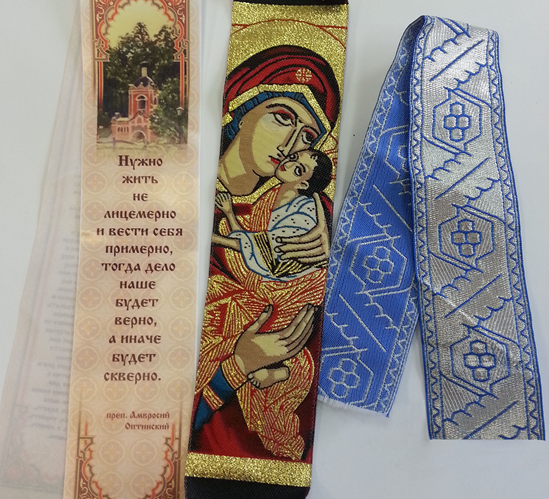 Изготовление под заказ тесьма декоративная, жаккардовая тесьма, сатиновая лента. Используется в качестве лент церковной тематики - божьи помочи, закладки, для украшения одежды, церковных принадлежностей. Ленты, тесьмы с тематическим текстом молитв, писаний, нанесение праздничных изображения, вышивки церковной тематики. Срок изготовления от 5-15 дней по индивидуальному заказу.Декоративные элементы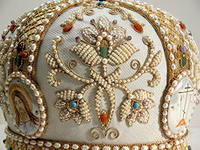 Цена по запросу т.к. разнообразный товарБисер, бусины, стразы, пайетки, украшения на булавке, клеевые вышитые аппликации, пришивные декоративные элементы и т.дШирокий ассортимент, доступные ценыЛенты прикладные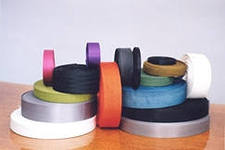 Цена по запросу т.к. широкий ассортиментЛенты отделочные - д/окантовки полиэфирные без рисунка. В наличии летны от 13 до 22 ммКосая бейка - атласная, смесовая (х/б 35% полиэстер 65%)Ленты – контакт (липучка): в наличии есть клеевые (20-25 мм; цвет черный и белый) и пришивные (20-100 мм; 35 цветов) ленты контактЦена по запросу т.к. широкий ассортиментЛенты отделочные - д/окантовки полиэфирные без рисунка. В наличии летны от 13 до 22 ммКосая бейка - атласная, смесовая (х/б 35% полиэстер 65%)Ленты – контакт (липучка): в наличии есть клеевые (20-25 мм; цвет черный и белый) и пришивные (20-100 мм; 35 цветов) ленты контактУпаковочные материалы (вешалки, пакеты, чехлы и т.д.)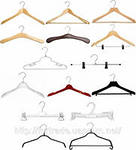 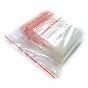 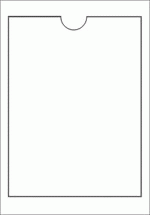 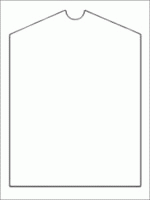 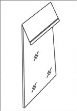 Вешалки от 5,67 руб./шт. (400*10мм В/Н-1)Пакеты от 2,25 руб./шт.п/э 20мкр ПРЯМОЙ 50*80 (уп 100шт)Широкий ассортимент. Возможно изготовление вешалок с вашим логотипом.Пакеты со скосом и прямые ПВД, пакеты, пакеты ПВД с замком (ZIP) . Всегда в наличии  все размеры  и разные толщины. Возможно изготовление пакетов с вашим логотипомКлеевой пистолет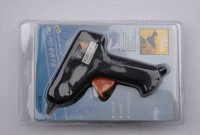 От 104,57 руб.Пистолет клеевой диам 7 мм 15W MH-GG-DОт 32,01 руб./уп.Клей пластиковый цв прозрачный 7,2мм*10см  (уп 12шт)Пистолеты клеевые диам 7-11 ммКлей для пистолетовУтеплители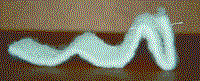 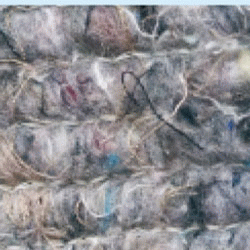 от 23,59 м.п.(Синтепон 100г шир 150см (рул 50,60м) CВатин,  СинтепонОБОРУДОВАНИЕ РАСКРОЙНОЕОБОРУДОВАНИЕ РАСКРОЙНОЕОБОРУДОВАНИЕ РАСКРОЙНОЕОБОРУДОВАНИЕ РАСКРОЙНОЕГРУППА ТОВАРАФОТОЦЕНАИНФОРМАЦИЯМашины раскройные с дисковым ножом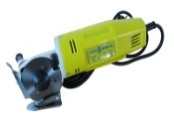 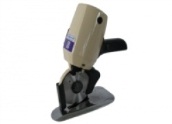  От 2 888 руб./шт.Для мелких деталей кроя. В наличии несколько моделей в разных ценовых сегментах.Раскройные машины с сабельным ножом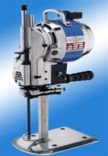 от 13 277 руб./шт.Для разрезания настила на части, а также вырезания отдельных деталей изделияМашины для нарезания бейки и полос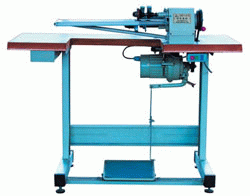 От 17 200 руб./шт.Осуществляет функции автоматической нарезки и намотки полос; может применятся для нарезки тканей на ритуальные лентыРазметочные устройства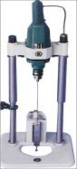 от 8 700 руб./шт.Применяется для фиксации слоев настила посредством термоперфорации (нагреваемая игла).Ручные отрезные линейки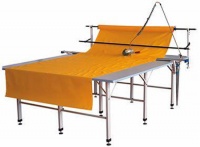 От 12 451 руб./шт.Ручная концевая раскройная линейка служит для отрезания дисковым ножом размотанной из рулона ткани и прижима её к столу в процессе формирования настила.ОБОРУДОВАНИЕ ВЫШИВАЛЬНОЕОБОРУДОВАНИЕ ВЫШИВАЛЬНОЕОБОРУДОВАНИЕ ВЫШИВАЛЬНОЕОБОРУДОВАНИЕ ВЫШИВАЛЬНОЕГРУППА ТОВАРАФОТОЦЕНАИНФОРМАЦИЯВышивальные промышленные машины одноголовочные (7, 12, 15 игольные)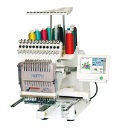 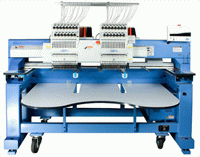 от 299 900 руб./шт.Happy (Япония) В наличии программное обеспечение и приспособления. Возможна поставка многоголовочных вышивальных машин под заказ.ОБОРУДОВАНИЕ ШВЕЙНОЕОБОРУДОВАНИЕ ШВЕЙНОЕОБОРУДОВАНИЕ ШВЕЙНОЕОБОРУДОВАНИЕ ШВЕЙНОЕГРУППА ТОВАРАФОТОЦЕНАИНФОРМАЦИЯПромышленные швейные машины челночного стежка одноигольные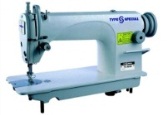 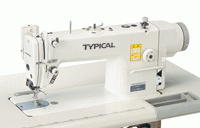 от 9 270 руб. за комплектНаиболее популярная модель GC6850   Пром.шв.машина "Typical" Также в наличии машины со встроенным сервоприводом, широкий ассортимент. Type Special, Typical, JukiПромышленные оверлоки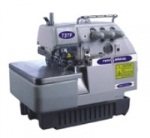 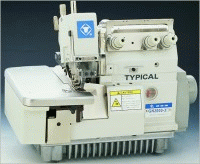 от 14 370 руб. за комплект3-х и 5-ти ниточные  для  стачивания и обмётывания деталей кроя.Преимущество 5-ти ниточных оверлоков перед 3-х ниточными в сокращении количества операций и, следовательно, в экономии времени на изготовление готовых изделий.В наличии оверлоки торговых марок Type Special, Typical, JukiПромышленные швейные машины челночного стежка одноигольные c игольным (двойным) продвижением ткани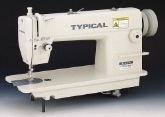 от 20 300 руб. за комплектТак же в наличии машины со всторенным сервоприводом, широкий ассортимент. Typical, Juki. (Для стачивания деталей кроя беспосадочной строчкой)Промышленные швейные машины челночного стежка одноигольные электронные с автоматическими функциями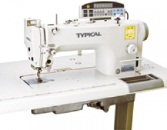 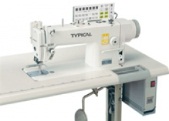 от 42 436 руб. за комплектВысокая производительность и качество строчки, энергосбережение. Уникальные функции. Type Special, Typical, Juki (стачивание деталей кроя)Промышленные швейные машины челночного стежка двухигольные без отключения игл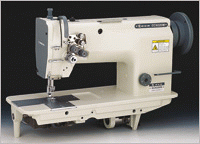 от 37 750 руб. за комплектДля постоянного скрепления деталей, для изготовления ремешков, для выстрачивания подкладки в мужских головных уборах с утепляющей прокладкойПромышленные швейные машины челночного стежка двухигольные с отключением игл 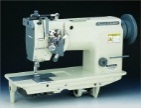 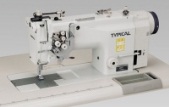 от 47 840 руб. за комплектТак же в наличии машины со всторенным сервоприводом, широкий ассортимент Typical, Juki (отделочные строчки)Промышленные машины Зиг Заг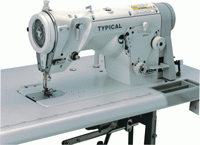 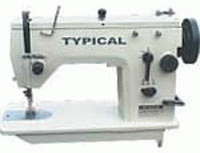 от 17 300 руб. за комплектШирокий ассортимент в т.ч электронная машина. Для  декоративных строчек и стачивания в стык. Typical, Juki.Промышленные петельные полуавтоматы (прямая петля)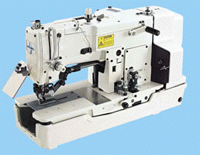 от 65 500 руб. за комплектот 65 500 руб. за комплектДля выполнения прямых петель. Широкий ассортимент. Type Special, Typical, Juki Есть уникальная модель два в одном: глазковая петля + прямая петля S-A09/981-00   "TYPE SPECIAL" Для выполнения прямых петель. Широкий ассортимент. Type Special, Typical, Juki Есть уникальная модель два в одном: глазковая петля + прямая петля S-A09/981-00   "TYPE SPECIAL" Пуговичные промышленные полуавтоматы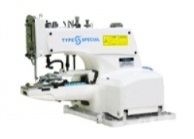 от 34 300 руб. за комплектот 34 300 руб. за комплектДля пришивания пуговиц. Широкий ассортимент, в т.ч. с электронными функциями Type Special, Typical, JukiДля пришивания пуговиц. Широкий ассортимент, в т.ч. с электронными функциями Type Special, Typical, JukiБытовые швейные машины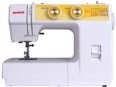 от 5 033 руб./шт.от 5 033 руб./шт.От 8 ми видов строчекОт 8 ми видов строчекБытовые оверлоки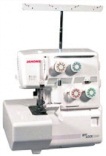 от 9 608 руб./шт.от 9 608 руб./шт.3-х/4-х ниточные оверлоки. Диапазон ткани от шифона до драпа3-х/4-х ниточные оверлоки. Диапазон ткани от шифона до драпаБытовые вышивальные машины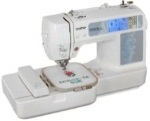 от 17 500 руб./шт.от 17 500 руб./шт.Вышивка по тканиВышивка по тканиБытовые швейно-вышивальные машины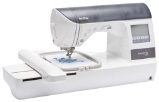 от 41 900 руб./шт.от 41 900 руб./шт. от 475 встроенных строчек от 475 встроенных строчекОБОРУДОВАНИЕ ДЛЯ ВЛАЖНО – ТЕПЛОВОЙ ОБРАБОТКИОБОРУДОВАНИЕ ДЛЯ ВЛАЖНО – ТЕПЛОВОЙ ОБРАБОТКИОБОРУДОВАНИЕ ДЛЯ ВЛАЖНО – ТЕПЛОВОЙ ОБРАБОТКИОБОРУДОВАНИЕ ДЛЯ ВЛАЖНО – ТЕПЛОВОЙ ОБРАБОТКИОБОРУДОВАНИЕ ДЛЯ ВЛАЖНО – ТЕПЛОВОЙ ОБРАБОТКИОБОРУДОВАНИЕ ДЛЯ ВЛАЖНО – ТЕПЛОВОЙ ОБРАБОТКИГРУППА ТОВАРАФОТОФОТОЦЕНАЦЕНАИНФОРМАЦИЯПарогенераторы заливные с утюгом 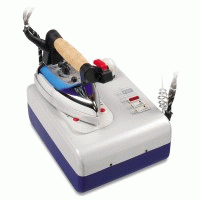 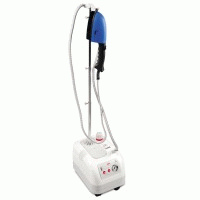 от 8 820 руб/штот 8 820 руб/штОбъем бойлера на 1, 2; 3,5; 5; 7,5; 10 литров, широкий выбор моделей Silter, Stirovap, Eolo, Type SpecialДоски гладильные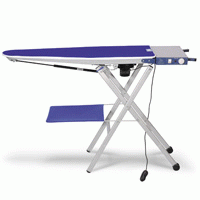 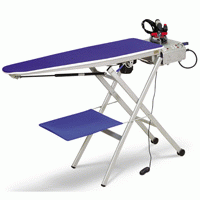 от 13 020 руб./шт.от 13 020 руб./шт.В наличии с парогенератором и без парогенератора.Столы утюжильные консольные и прямоугольные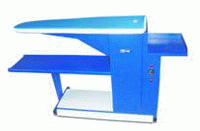 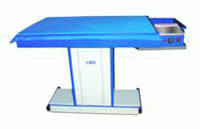 от 28 000 руб/штот 28 000 руб/штШирокий выбор моделей и производителей.  Столы оснащены нагревом рабочей поверхности и вакуумной аспирацией (вентилятором) Silter, StirovapУтюги электрические и электропаровые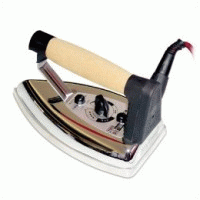 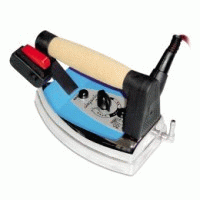 от 2 458 руб/штот 2 458 руб/штШирокий выбор моделей и производителей. Подходят для   комплектации столов и парогенераторовПрессы для дублирования (ручные, ротационные, проходные)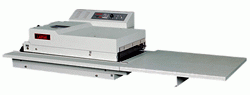 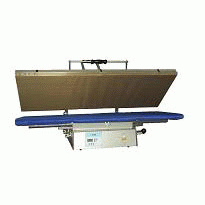 от 87 748 руб/штДля дублирования материалов.  Широкий ассортимент моделей :ВТК, Lastar, StirovapАксессуары и комплектующие для ВТОАксессуары и комплектующие для ВТО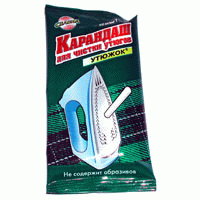 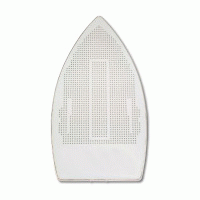 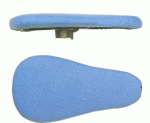 По запросуПо запросуРукава, полочки для столов; средства для очистки утюга; накладки для утюгов; тканевые покрытияМЕБЕЛЬ ДЛЯ ШВЕЙНОГО ПРОИЗВОДСТВАМЕБЕЛЬ ДЛЯ ШВЕЙНОГО ПРОИЗВОДСТВАМЕБЕЛЬ ДЛЯ ШВЕЙНОГО ПРОИЗВОДСТВАМЕБЕЛЬ ДЛЯ ШВЕЙНОГО ПРОИЗВОДСТВАМЕБЕЛЬ ДЛЯ ШВЕЙНОГО ПРОИЗВОДСТВАМЕБЕЛЬ ДЛЯ ШВЕЙНОГО ПРОИЗВОДСТВАМЕБЕЛЬ ДЛЯ ШВЕЙНОГО ПРОИЗВОДСТВАГРУППА ТОВАРАФОТОФОТОЦЕНАЦЕНАИНФОРМАЦИЯИНФОРМАЦИЯРаскройные столыРаскройные столы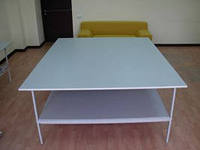 от 16 250 руб./шт.   2X2,5 метраот 16 250 руб./шт.   2X2,5 метраПоставляется под заказ необходимого размераСтульяСтулья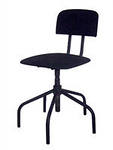 от 1550 руб./шт.от 1550 руб./шт.Поставляется под заказ в необходимом количестве, несколько видовПРИСПОСОБЛЕНИЯ, АКССЕСУАРЫ, ЗАПАСНЫЕ ЧАСТИПРИСПОСОБЛЕНИЯ, АКССЕСУАРЫ, ЗАПАСНЫЕ ЧАСТИПРИСПОСОБЛЕНИЯ, АКССЕСУАРЫ, ЗАПАСНЫЕ ЧАСТИПРИСПОСОБЛЕНИЯ, АКССЕСУАРЫ, ЗАПАСНЫЕ ЧАСТИПРИСПОСОБЛЕНИЯ, АКССЕСУАРЫ, ЗАПАСНЫЕ ЧАСТИПРИСПОСОБЛЕНИЯ, АКССЕСУАРЫ, ЗАПАСНЫЕ ЧАСТИПРИСПОСОБЛЕНИЯ, АКССЕСУАРЫ, ЗАПАСНЫЕ ЧАСТИГРУППА ТОВАРАГРУППА ТОВАРАФОТОФОТОЦЕНАЦЕНАИНФОРМАЦИЯИглы для промышленных швейных машин Triumph; Organ; Groz BeckertИглы для промышленных швейных машин Triumph; Organ; Groz Beckert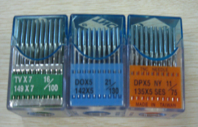 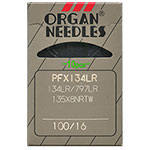 от 74 руб./уп. 20шт.от 74 руб./уп. 20шт.DBX1, DBX1LR, DBX1S (0277-02)DPX5, 134, DPX134, SY1903, SY1905, DPX5KNDBxK5Иглы для оверлоков: DCX1, DCX27, B-27, DMX1 (0029-02, 0037-02)Иглы для петельных полуавтоматов: TQX7Приспособления, масло для швейных машинПриспособления, масло для швейных машин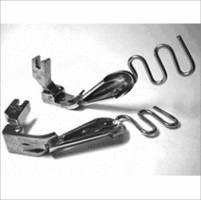 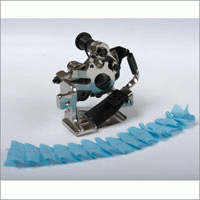 по запросупо запросуПриспособления для обслуживания швейного оборудования (отвертки, пинцеты для продергивания нити и т.п.)Лапки для вшивания потайной молнии, для сборок (используются для изготовления рюш) и т.п. Специальное приспособление G900E для складок "KHF" (артикул 088761)Масло и замасливателиШирокий ассортимент, доступные ценыСветильники для промышленных швейных машинСветильники для промышленных швейных машин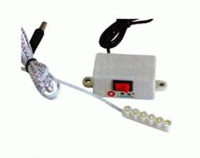 от  350 руб./шт.от  350 руб./шт.Большой ассортимент, в т.ч. на магнитеЗапасные части, сервисЗапасные части, сервис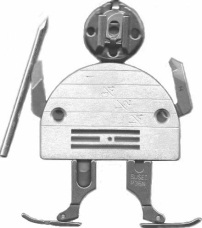 Широкий ассортимент запасных частей на любое оборудование для швейного производства. 100% обеспечение запчастями для собственных торговых марок. В случае, если у Вас сломалось оборудование сторонних брендов, наш механик предложит Вам универсальные запчасти и окажет услуги по сервису оборудования. Веллтекс осуществляет пуско-наладку оборудования и обучает работе на новых машинахШирокий ассортимент запасных частей на любое оборудование для швейного производства. 100% обеспечение запчастями для собственных торговых марок. В случае, если у Вас сломалось оборудование сторонних брендов, наш механик предложит Вам универсальные запчасти и окажет услуги по сервису оборудования. Веллтекс осуществляет пуско-наладку оборудования и обучает работе на новых машинахШирокий ассортимент запасных частей на любое оборудование для швейного производства. 100% обеспечение запчастями для собственных торговых марок. В случае, если у Вас сломалось оборудование сторонних брендов, наш механик предложит Вам универсальные запчасти и окажет услуги по сервису оборудования. Веллтекс осуществляет пуско-наладку оборудования и обучает работе на новых машинахТЕХНОЛОГИИТЕХНОЛОГИИТЕХНОЛОГИИТЕХНОЛОГИИТЕХНОЛОГИИТЕХНОЛОГИИТЕХНОЛОГИИИзготовление комплектов под заказИзготовление комплектов под заказ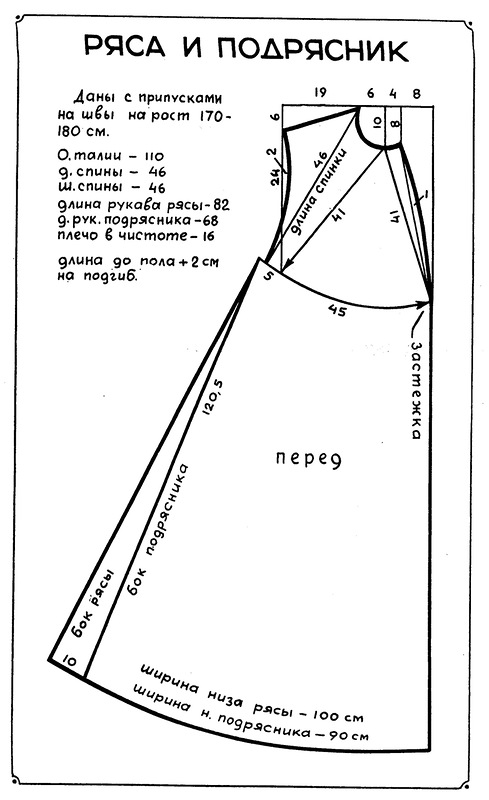 от 2 500 руб./комплект лекалот 2 500 руб./комплект лекалРазработка лекал, градация лекал, спецификация лекал, изготовление раскладок лекал и другие услуги (услуги дизайн-бюро Веллтекс)ПОРТНОВСКИЕ ПРИНАДЛЕЖНОСТИПОРТНОВСКИЕ ПРИНАДЛЕЖНОСТИПОРТНОВСКИЕ ПРИНАДЛЕЖНОСТИПОРТНОВСКИЕ ПРИНАДЛЕЖНОСТИПОРТНОВСКИЕ ПРИНАДЛЕЖНОСТИПОРТНОВСКИЕ ПРИНАДЛЕЖНОСТИПОРТНОВСКИЕ ПРИНАДЛЕЖНОСТИМанекены портновские твёрдые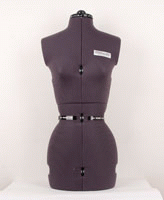 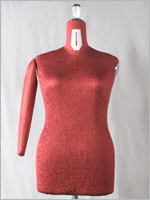 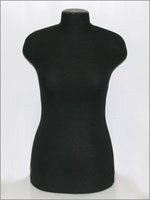 от 1 900 руб./шт. (без стойки)Раздвижные и стандартные. Все размеры. Женские, мужские. Стойки в наличии докупаются отдельно.Манекены портновские мягкие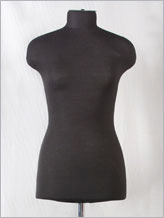 от 3 900 руб./шт. (без стойки)Широкий цветовой ассортимент. Все размеры. Женские, мужские. Стойки в наличии, докупаются отдельно.Булавки английские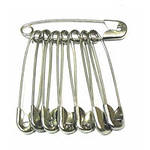 от 5 руб./уп. 12штВ наличии в широком ассортиментеБулавки заколочные и булавки-гвоздики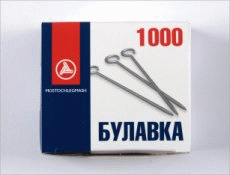 от 115 руб./уп 1000штВ наличие разные виды, в т.ч. с цветным наконечником.Иглы для ручных работ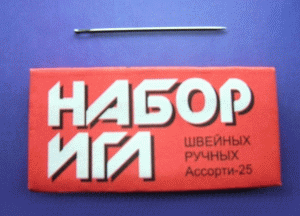 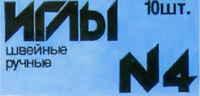 от 6,60 руб./уп.Швейные, штопальные, вышивальные, для кожи, валяния и т.дИглы для бытовых швейных машин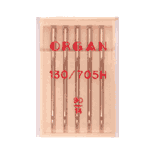 от 50 руб./уп.5шт.Универсальные и прочие для всех типов тканейНитевдеватели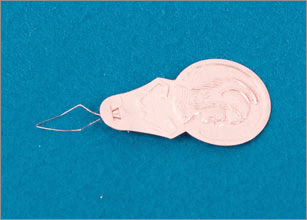 От 7,26 руб./ уп. 50 шт.Разные видыНожницы портновские, закройные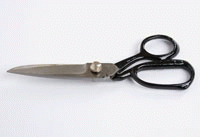 от 169 руб./шт.от 7 до 12 дюймов, в широком ассортименте, различные варианты ручекНожницы зиг-заг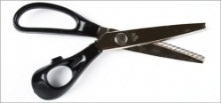 от 278 руб./шт.200-250 см в широком ассортименте, различные варианты ручекПерекусы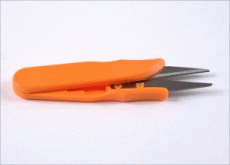 от 10,8 руб./шт.Всегда в наличии в широком ассортиментеМел 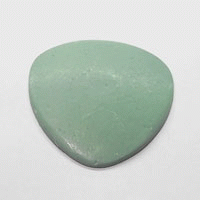 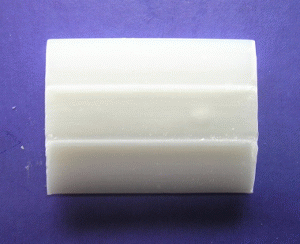 от 159,21 руб./уп 30шт.Восковой, самоисчезающий, невидимка.  Широкий ассортимент цветов и видов.Метр портновский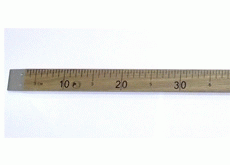 От 200 руб./шт.Метр металлическийВ наличии деревянные и металлические метрыЛекала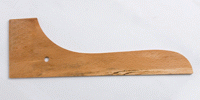 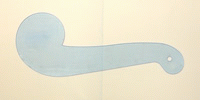 от 25 руб./шт.Деревянные, пластиковые, линейки в широком ассортиментеШила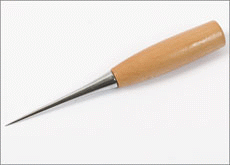 от 9 руб./шт.Широкий ассортиментРаспарыватели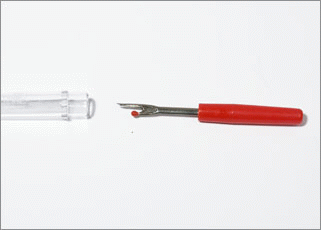 от 4,59 руб./шт.Широкий ассортиментРулетки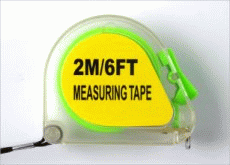 от 12,8 руб./шт.Широкий ассортиментСантиметровые ленты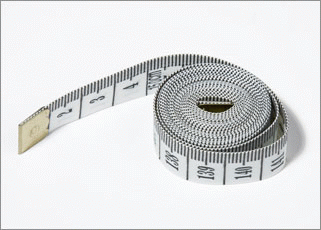 от 24,98 руб./шт.Широкий ассортиментЗажимы для ткани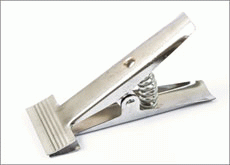 от 120 руб./шт.Большое количество моделейКолодки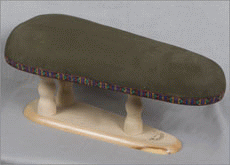 от 999 руб./шт.Разные видыИгольницы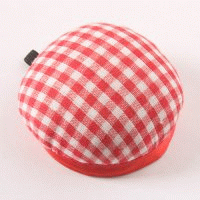 от 18,77 руб./шт.Широкий выборНаперстки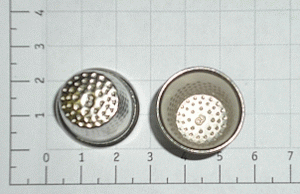 от 1 руб./шт.Широкий ассортиментЭлектрокартон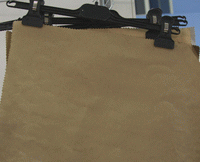 От 465 руб./уп. 10 мВсегда в наличии толщина 0,2-0,5 ммСпреи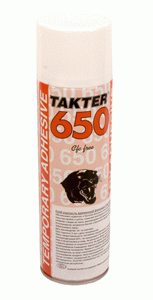 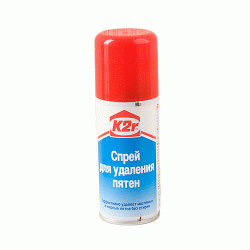 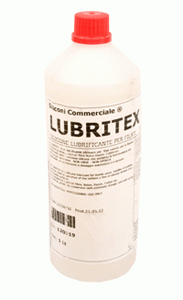 от 316 руб./шт.Спрей-клей временной фиксации д/вышивки, Спрей-пятновыводитель порошковый д/тканей, Спрей-смазка д/механизмов и т.д широкий ассортимент.